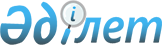 Қазақстан Республикасы Ішкі істер министрінің кейбір бұйрықтарына өзгерістер мен толықтырулар енгізу туралыҚазақстан Республикасы Ішкі істер министрінің 2017 жылғы 23 қаңтардағы № 47 бұйрығы. Қазақстан Республикасының Әділет министрлігінде 2017 жылғы 24 ақпанда № 14844 болып тіркелді
      "Құқықтық актілер туралы" 2016 жылғы 6 сәуірдегі Қазақстан Республикасы Заңының 50-бабына сәйкес БҰЙЫРАМЫН:
      1. Осы бұйрыққа қосымшаға сәйкес өзгерістер мен толықтырулар енгізілетін Қазақстан Республикасы Ішкі істер министрінің кейбір бұйрықтарының тізбесі бекітілсін.
      2. Қазақстан Республикасы Ішкі істер министрлігі Қылмыстық-атқару жүйесі комитеті заңнамада белгіленген тәртіппен:
      1) осы бұйрықты Қазақстан Республикасы Әділет министрлігінде мемлекеттік тіркеуді;
      2) осы бұйрықты Қазақстан Республикасы Әділет министрлігінде мемлекеттік тіркелген күнінен бастап күнтізбелік он күн ішінде оның көшірмесін Қазақстан Республикасы нормативтік құқықтық актілерінің эталондық бақылау банкінде орналастыру үшін Қазақстан Республикасы Әділет министрлігінің "Республикалық құқықтық ақпарат орталығы" шаруашылық жүргізу құқығындағы республикалық мемлекеттік кәсіпорнына жолдауды;
      3) осы бұйрықты Қазақстан Республикасы Әділет министрлігінде мемлекеттік тіркегеннен кейін күнтізбелік он күн ішінде осы бұйрықтың 1) және 2) тармақшаларында көзделген іс-шаралардың орындалуы туралы мәліметтерді Қазақстан Республикасы Ішкі істер министрлігінің Заң департаментіне ұсынуды қамтамасыз етсін.
      3. Осы бұйрықтың орындалуын бақылау Қазақстан Республикасы Ішкі істер министрінің орынбасары Б.Б. Бисенқұловқа және Қазақстан Республикасы Ішкі істер министрлігі Қылмыстық-атқару жүйесі комитетіне (А.Х. Базылбеков) жүктелсін.
      4. Осы бұйрық алғашқы ресми жарияланған күнінен кейін күнтізбелік он күн өткен соң қолданысқа енгізіледі. Қазақстан Республикасы Ішкі істер министрінің өзгерістер мен толықтырулар енгізілетін кейбір бұйрықтарының тізбесі
      1. "Бас бостандығынан айыруға сотталғандармен тәрбие жұмысын жүргізу қағидасын бекіту туралы" Қазақстан Республикасы Ішкі істер министрінің 2014 жылғы 13 тамыздағы № 508 бұйрығында (Нормативтік құқықтық актілерді мемлекеттік тіркеу тізілімінде № 9729 болып тіркелген, "Әділет" ақпараттық-құқықтық жүйесінде 2014 жылғы 8 қазанда жарияланған):
      көрсетілген бұйрықпен бекітілген Бас бостандығынан айыруға сотталғандармен тәрбие жұмысын жүргізу қағидасында: 
      21-тармақ мынадай редакцияда жазылсын:
      "21. Жасақ бастығы сотталғандарға олардың құқықтары мен мiндеттерiн, еңбек және демалыс шарттарын түсiндiредi, заңнамалық актiлерге қолжетімділігін қамтамасыз етедi және осы Қағидаға 6-қосымшаға сәйкес оларға бас бостандығынан айыру орындарында жазасын өтеп жатқан сотталғандар арасында әлеуметтiк-құқықтық оқыту бойынша сабақ өткiзудiң тақырыптық жоспары бойынша сабақтар өткiзудi ұйымдастырады.";
      44-тармақ мынадай редакцияда жазылсын:
      "44. Мекеме әкімшілігі сотталғанның түзелуі мақсатында оның қоғамның толық құқылы мүшесі әлеуметтік мәртебесіне қалпына келуіне, тәртіптің жалпыға бірдей қабылданған нормалары (қайта әлеуметтендіру) мен құқық нормалары негізінде қоғамда өз бетінше өмір сүруіне оралуына көмектеседі. 
      Жаза мерзімін өтеуіне бір жыл қалған бас бостандығынан айыру түріндегі жазаны өтеп жатқан сотталғандарға қатысты қайта әлеуметтендіруді пробация қызметі мекеме әкімшілігімен бірлесіп әлеуметтік-құқықтық көмек көрсету нысанында жүзеге асырады.
      Мекеме әкімшілігі бұл ретте сотталған адамға босатылғаннан кейін әлеуметтік бейімделу үшін қажетті әлеуметтік-құқықтық көмектің көлемі бойынша жеке бағдарлама жасайды, ол сотталған адамның таңдаған тұрғылықты жері бойынша пробация қызметіне жолданады.
      Пробация қызметі мекеме әкімшілігімен бірлесіп әлеуметтік-құқықтық көмек көрсету жеке бағдарламасын құрады және іске асырады.
      Әлеуметтік-құқықтық көмек көрсету жеке бағдарламасында:
      1) пробация қызметі сотқа дейінгі пробация кезеңінде әзірлеген сотқа дейінгі баяндаманың деректерін (болған жағдайда);
      2) қылмыстық-атқару жүйесі мекемесінде болған кезеңіндегі сотталғанның мінез-құлқын сипаттайтын материалдарды;
      3) босатуға дайындалатын адамдардың өтелген және (немесе) өтелмеген талап арыздары туралы мәліметтерді; 
      4) босатуға дайындалатын сотталғанның әлеуметтік байланыстары, оның денсаулық жағдайы, білім деңгейі, еңбек дағдылары, құқықтары мен бостандықтарын іске асырудың құқықтық тетіктері туралы хабардарлығы туралы мәліметтерді, сондай-ақ әлеуметтік мінез-құлықты түзеу және сотталған адамның табысты әлеуметтік бейімделуі үшін қажетті өзге де мәліметтерді;
      5) босатуға дайындалатын сотталғанға әлеуметтік-құқықтық көмек көрсетуге бағытталған нақты іс-шараларды;
      6) сотталғанға босатылғаннан кейін оған әлеуметтік-құқықтық көмек көрсету, оны тұрмыстық және жұмысқа орналастыру бойынша жоспарланған іс-шараларды қамтиды.";
      51-тармақ мынадай редакцияда жазылсын:
      "51. Мекеме әкiмшiлiгi бас бостандығынан айыру мерзiмi аяқталғанға дейiн бір жылдан кешiктiрмей, сотталған адамның таңдаған тұрғылықты жері бойынша облыстың, республикалық маңызы бар қаланың, астананың, ауданның, облыстық маңызы бар қаланың жергiлiктi атқарушы органдарын, ішкі істер органдарын және пробация қызметін оның алдағы уақытта босатылатыны, оның тұрғын үйiнiң бар-жоғы, оның еңбекке қабiлеттілігi және алған мамандықтары туралы осы Қағидаға 11-қосымшаға сәйкес нысан бойынша хабардар етеді."; 
      53-тармақ мынадай редакцияда жазылсын:
      "53. Жаза мерзімін өтеп болғаннан кейін адамның бас бостандығынан айыру орындарынан босатылуына күнтізбелік жиырма күннен кешiктiрмей, ал өзге де негіздер бойынша босатылған кезде босатылғаннан кейін бір жұмыс күні ішінде олардың таңдаған тұрғылықты жері бойынша республикалық маңызы бар қаланың, астананың, аудандардың, облыстық маңызы бар қалалардың ішкі істер органдарына және пробация қызметтеріне осы Қағидаға 13-қосымшаға сәйкес мекемеден босатылатын (босатылған) адам туралы хабарлама жолданады.
      Адамдарды бас бостандығынан айыру орындарынан босату кезінде мекеме әкімшілігі бағыты мен есепке қою үшiн ішкі істер органына және пробация қызметіне келу уақытын көрсете отырып, жазаны өтеу орнына бару туралы нұсқама бередi, сондай-ақ Пробация қызметіне оған мінездеме беретін материалдарды жолдайды.";
      6-қосымшаның тақырыбы мынадай редакцияда жазылсын:
      "Бас бостандығынан айыру орындарында жазасын өтеп жатқан сотталғандар арасында әлеуметтiк-құқықтық оқыту өткiзудiң тақырыптық жоспары";
      7-қосымшаның 7-тармағы мынадай редакцияда жазылсын:
      "7. Тәрбие іс-шараларына қатынасы. Қоғамдағы әлеуметтiк өзгерiстерге қатысы. Әлеуметтiк-құқықтық оқуы жүйесiнiң сабақтарына қатынасы, материалды меңгеру дәрежесi, семинар сабақтарындағы белсендiлiгi. Мәдени-бұқаралық, спорттық iс-шараларға қатысуы. Міндетті тәрбие iс-шараларына қатысуы.".
      2. "Пробация қызметінің жұмысын ұйымдастыру қағидасын бекіту туралы" Қазақстан Республикасы Ішкі істер министрінің 2014 жылғы 15 тамыздағы № 511 бұйрығында (Нормативтік құқықтық актілерді мемлекеттік тіркеу тізілімінде № 9738 болып тіркелген, "Казахстанская правда" газетінде 2015 жылғы 26 ақпанда жарияланған):
      көрсетілген бұйрықпен бекітілген Пробация қызметінің жұмысын ұйымдастыру қағидасында:
      1-тармақ мынадай редакцияда жазылсын:
      "1. Осы Пробация қызметінің жұмысын ұйымдастыру қағидасы (бұдан әрі - Қағида) Қазақстан Республикасының Қылмыстық, Қылмыстық-процестік, Қылмыстық-атқару кодекстеріне, "Пробация туралы" Қазақстан Республикасы Заңына сәйкес әзірленді және пробация қызметінің жұмысын ұйымдастыру тәртібін белгілейді.";
      3-тармақ мынадай редакцияда жазылсын:
      "3. Облыстар, Астана және Алматы қалалары бойынша Қылмыстық-атқару жүйесі департаменттерінің аумақтық пробация қызметтері (бұдан әрi - Пробация қызметтері) сотталғанды қоғамнан оқшаулаумен байланысты емес қылмыстық жазаларды орындайтын органдар болып табылады.";
      4-тармақ мынадай редакцияда жазылсын:
      "4. Пробация қызметінің негізгі міндеттері: 
      1) қоғамдық жұмысқа және түзеу жұмыстарына тарту, белгiлi бiр лауазымды атқару немесе белгiлi бiр қызмет түрiмен айналысу құқығынан айыру түрiндегi жазаларды орындау;
      2) шартты түрде және тұрғылықты жері бойынша бас бостандығын шектеу жазасына сотталған адамдардың мiнез-құлқына пробациялық бақылауды жүзеге асыру;
      3) жазаны өтеу кейiнге қалдырылған сотталған жүктi әйелдердiң және жас балалары бар әйелдер мен жас балаларын жалғыз тәрбиелейтін ер адамдардың мiнез-құлқына бақылауды жүзеге асыру;
      4) күдіктіге, айыпталушыға қатысты сотқа дейінгі баяндаманы дайындауды жүзеге асыру;
      5) оларға қатысты сот пробациялық бақылау белгілеген адамдарға және сот әкімшілік қадағалау белгілеген бас бостандығынан айыру орындарынан босатылғандарға, бас бостандығын айыру айыппұлмен ауыстырылғандарға, сот тағайындаған бас бостандығынан айыру түріндегі жаза мерзімін өтеп шыққандарға әлеуметтік-құқықтық көмек алуға жәрдем көрсету;
      6) мемлекеттік наградалар мен оларға қоса берілген құжаттарды алып қою;
      7) прокуратура бөліністерімен, жергілікті әскери басқару органдарымен, жергілікті атқарушы органдармен, соттармен және қоғамдық бірлестіктермен, сотталғандар оқитын немесе жұмыс iстейтiн кәсiпорындардың, мекемелердің және ұйымдардың әкімшілігімен өзара іс-қимыл жасасуды жүзеге асыру; 
      8) мынадай:
      қоғамдық жұмыстардан қасақана жалтарған жағдайда қоғамдық жұмыстарға тартуды қамауға алумен ауыстыру; 
      қылмыстық теріс қылық үшін тағайындалған жазаның орындалмаған бөлігін қоғамдық жұмыстарға тартумен не қамауға алумен, ал қылмыс үшін тағайындалған жазаның орындалмаған бөлігін түзеу жұмыстарын орындауға кедергі келтіретін мән-жайлар туындаған жағдайда бас бостандығынан айырумен ауыстыру;
      бас бостандығын шектеуге сотталған адам жазаны өтеуден қасақана жалтарған жағдайда бас бостандығын шектеудегі өтелмеген мерзімін бас бостандығынан айыру түріндегі жазаға ауыстыру;
      қоғамнан оқшаулаумен байланысты емес жазаға сотталып, бақылаудан жасырынып жүрген және жазасын өтеуден жалтарған адамдарға қатысты iздестiру жариялау, оны тоқтату және бұлтартпау шарасын таңдау туралы;
      бас бостандығын шектеуге және түзеу жұмыстарына сотталғандарды жазаны өтеуден мерзiмiнен бұрын шартты түрде босату;
      шартты түрде соттаудың күшiн жою немесе пробациялық бақылау мерзімін ұзарту;
      бас бостандығын шектеуге сотталған адам үшiн бұрын белгiленген мiндеттердiң күшiн толық немесе iшiнара жою;
      қамауда ұсталған мерзiмді есепке алу;
      сот үкімінде көрсетілген кейінге қалдыру мерзімі біткеннен кейін не бала шетiнеген жағдайда, не түсiк тастаған жағдайда сотталған адамның мiнез-құлқын, баланы тәрбиелеуге қатынасын, жазаның өтелген және өтелмеген мерзiмдерiн ескере отырып, сотталған адамды жазаның қалған бөлiгiн өтеуден босату немесе жазаның өтелмеген бөлiгiн жазаның неғұрлым жеңiл түрімен алмастыруға, не оны қылмыстық-атқару жүйесі мекемесiне жiберу; 
      керi күшi бар қылмыстық заңның, сондай-ақ рақымшылық жасау актiсiнiң жариялануы салдарынан жазадан босату немесе жаза түрін жеңілдету;
      қылмыстық-атқару заңнамасына сәйкес түзеу жұмыстарына тартуға сотталғандардың жалақысынан ұстап қалу мөлшерін азайту туралы мәселелерді шешу үшін Қазақстан Республикасының Қылмыстық-процестік кодексінің 476-бабына сәйкес сотқа ұсыныс енгізеді.";
      5-тармақ мынадай редакцияда жазылсын:
      "5. Аумақтық Пробация қызметтері:
      1) сот үкімі келіп түскен күнінен бастап бір тәулік мерзімінде (демалыс және мейрам күндерін есептемегенде) қоғамдық және түзеу жұмыстарына тарту, белгiлi бiр лауазымды атқару немесе белгiлi бiр қызмет түрiмен айналысу құқығынан айыру түрiндегi жазаларға, бас бостандығын шектеуге, жазаны өтеу кейiнге қалдырылған сотталған жүктi әйелдер және жас балалары бар әйелдер мен жас балаларды жалғыз тәрбиелейтін ер адамдарды, шартты түрде сотталған адамдарды (бұдан әрі - сотталғандар) есепке қоюды жүзеге асырады;
      2) ішкі істер органдарының (бұдан әрі - ІІО) қолданыстағы автоматтандырылған ақпараттық-іздеу жүйелері және Қазақстан Республикасы Бас прокуратурасы Құқықтық статистика және арнайы есепке алу комитетінің (бұдан әрі - ҚСжАЕК) ақпараттық жүйелері бойынша сотталған адамдарды тексеруді жүзеге асырады;
      3) айына кемінде бір рет (ауылдарда, кенттерде, ауылдық округтерде тоқсанына кемінде бір рет) тұрғылықты жері бойынша сотталғандармен профилактикалық жұмыс (құқық бұзушылықтар жасауға, жазаны өтеу шарттарын бұзуға жол бермеу туралы әңгімелесу) жүргiзеді;
      4) тоқсан сайын сотталғандар туралы қойылған хабарламалар бойынша ҚСжАЕК-нің аумақтық басқармаларымен салыстыру жұмысын жүргізеді, ол туралы осы Қағидаға 1-қосымшаға сәйкес нысан бойынша екі данада қоғамнан оқшаулаумен байланысты емес жазаға сотталғандарға қатысты шығарылған хабарламалар және 1-нысандағы әліпбилік есепке алу карточкалары бойынша салыстыра тексеру актiсін жасайды;
      5) іздестірудегі адамдардардың тізімі бойынша жедел-іздестіру бөліністерімен ай сайын салыстыру жүргізеді, ол туралы осы Қағидаға 2-қосымшаға сәйкес нысан бойынша екі данада іздестірудегі сотталған адамдар бойынша салыстыра тексеру актісін жасайды; 
      6) учаскелік полиция және кәмелетке толмағандардың істері жөніндегі инспекторлардың хабардар болуын арттыру үшін Пробация қызметінің есебінде тұрған адамдардың тізімін ай сайын әкімшілік полиция бөліністеріне жолдайды;
      7) орналасқан жері белгiсiз есепте тұрған адамдарды анықтау бойынша бастапқы iздестіру iс-шараларды жүргiзедi; 
      8) сотталғандарды есептен шығарады;
      9) құжаттармен мынадай операциялар:
      кіріс және шығыс хат-хабар құжаттарын тіркеуді;
      құжаттардың орындалуын бақылауды;
      құжаттарды жедел сақтау мен пайдалануды; 
      құжаттарды ведомстволық мұрағатқа сақтауға жолдауды жүргізеді;
      10) мөрлер мен мөртабандары болады, олар сейфтерде немесе мөрленетін жанбайтын металл шкафтарда сақталады.";
      6-тармақ мынадай редакцияда жазылсын:
      "6. Пробация қызметі үкiмді орындауға алған кезінде:
      1) үкімнің (қаулының) көшірмесін қосымшаларымен бірге келіп түскен күні кiрiс құжаттарының журналына тiркейдi, ал содан кейін сотталған адамның деректерiн нөмiрленiп, бауланып, мөр басылған сотталғандарды (қоғамдық жұмысқа, түзеу жұмыстарына, бас бостандығын шектеуге, қандай да бір лауазымдарды атқару немесе қандай да бір қызметпен айналысу құқығынан айыруға, шартты түрде сотталған адамдарға; жазасын өтеу кейiнге қалдырылған жүктi әйелдердiң және жас балалары бар әйелдердiң және жас балаларды жалғыз тәрбиелейтін ерлердің) және бас бостандығынан айыру орындарынан мерзімінен бұрын шартты түрде босатылғандарды, сот әкімшілік қадағалау белгілеген бас бостандығынан айыру орындарынан босатылғандарды, бас бостандығын айыру айыппұлмен ауыстырылғандарды, сот тағайындаған бас бостандығынан айыру түріндегі жаза мерзімін өтеп шыққандарды және сотқа дейінгі пробацияға жататын адамдарды есепке алу журналына осы Қағидаға 3-13-қосымшаларға сәйкес нысан бойынша енгiзедi. Сотталған адамдардың тұрғылықты жерінің өзгеруiне байланысты басқа Пробация қызметтерінен және қылмыстық-атқару жүйесінің мекемелерінен келген жеке және бақылау iстерін де осындай тәртiппен тiркейдi;
      2) сотталғанды есепке қойған сәттен бастап екі жұмыс күн ішінде үкімді шығарған сотқа немесе сотталғанды босатқан қылмыстық-атқару жүйесі мекемесіне сот шешімінің орындауға қабылданғаны туралы хабарламаны осы Қағидаға 14-қосымшаға сәйкес нысан бойынша жолдайды;
      3) сотталғанды есепке қойған сәттен бастап бір тәулік мерзімде осы Қағидаға 15-қосымшаға сәйкес нысан бойынша бақылау-мерзімдік карточка толтырады, оны Пробация қызметінің тиісті картотекасына салады;
      4) үкімнің көшірмесін тіркегеннен кейін қосымша:
      қоғамдық жұмыстарға сотталғандарға - осы Қағидаға 16, 17 және 18-қосымшаларға сәйкес нысан бойынша есепке алу карточкасын (ол есепке алу картотекасына салынады) толтырады, жеке ісін және тіркеу парағын; 
      түзеу жұмыстарына сотталғандарға - осы Қағидаға 18, 19 және 20-қосымшаларға сәйкес нысан бойынша тіркеу парағын, есепке алу карточкасын және жеке ісін; 
      бас бостандығын шектеу түрiндегi жазаға сотталғандарға – осы Қағидаға 18, 21-қосымшаларға сәйкес нысан бойынша тіркеу парағын және жеке ісін; 
      белгiлi бiр лауазымды атқару немесе белгiлi бiр қызметпен айналысу құқығынан айыру түрiндегi жазаға сотталғандарға - осы Қағидаға 22-қосымшаға сәйкес нысан бойынша жеке ісін; 
      шартты түрде сотталғандарға – осы Қағидаға 18 және 23-қосымшаларға сәйкес нысан бойынша тіркеу парағын, бақылау ісін;
      жазасын өтеу кейiнге қалдырылған сотталған жүктi әйелдер мен жас балалары бар әйелдерге және жас балаларды жалғыз тәрбиелейтін ер адамдарға – осы Қағидаға 23-қосымшаға сәйкес нысан бойынша бақылау ісін;
      бас бостандығынан айыру орындарынан мерзімінен бұрын шартты түрде босатылған адамдарға – осы Қағидаға 18 және 24-қосымшаларға сәйкес нысан бойынша тіркеу парағын, жинақтау ісін; 
      сот әкімшілік қадағалау белгілеген бас бостандығынан айыру орындарынан босатылған, бас бостандығын айыру айыппұлмен ауыстырылған, сот тағайындаған бас бостандығынан айыру түріндегі жаза мерзімін өтеп шыққан адамдарға – осы Қағидаға 24-қосымшаға сәйкес нысан бойынша жинақтау ісін; 
      сотқа дейінгі пробацияға жататын адамдарға – осы Қағидаға 25-қосымшаға сәйкес нысан бойынша жинақтау ісін бастайды.";
      8 және 9-тармақтар мынадай редакцияда жазылсын:
      "8. Жеке, бақылау және жинақтау iстері сейфтерде немесе мөрленетін жанбайтын металл шкафтарда сақталады.
      9. Сотталған адамның жеке, бақылау және жинақтау істері екі бөлімнен тұрады:
      бірінші бөлімге есепке қою үшiн негiз болатын материалдар (үкім, ұйғарым, қаулы, заңды күшіне ену туралы анықтама), хабарламалардың көшірмелері, тіркеу парағы және істі зерделеу бойынша тексерушілердің белгілеулеріне арналған жеке парақ тігіледі;
      екінші бөлімге жазаны орындау процесін ұйымдастыруға және жүзеге асыруға қатысты сипаттамалық, әлеуметтік-құқықтық көмек алуға жәрдем көрсететін материалдар тігіледі. Барлық құжаттар хронологиялық ретпен тігіліп, нөмірленіп, тізімдемеге енгізілуі тиіс.";
      27-тармақ мынадай редакцияда жазылсын:
      "27. Сотталған жазаны өтеуден жалтарған кезде, Пробация қызметі күнтізбелік отыз күн ішінде Қазақстан Республикасы ҚК-нің 43-бабының 2-бөлiгiне сәйкес қоғамдық жұмыстарды қамаумен ауыстыру туралы ұсынымды осы Қағидаға 30-қосымшаға сәйкес нысан бойынша сотқа жiбередi.";
      32-тармақ алынып тасталсын;
      49-тармақ мынадай редакцияда жазылсын:
      "49. Түзеу жұмыстары түріндегі жазаны өтеуден жалтарған не жұмысынан айырылған немесе еңбек шарты бұзылған күннен бастап үш ай бойы жұмысқа орналаспаған сотталғанға қатысты Пробация қызметі күнтізбелік отыз күн ішінде қылмыстық қылықтары үшін тағайындалған жазаның орындалмаған бөлігін қоғамдық жұмыстарға тартумен не қамауға алумен, ал қылмыс үшін тағайындалған жазаның өтелмеген бөлігін бас бостандығынан айырумен ауыстыру туралы ұсынымды осы Қағидаға 30-қосымшаға сәйкес нысан бойынша сотқа жолдайды.";
      61-тармақ мынадай редакцияда жазылсын:
      "61. Егер ұйымдардың лауазымды тұлғалары Пробация қызметінің ұсынымын алғаннан кейiн сот үкiмiн орындамаса, Пробация қызметінің сот үкiмiн орындау жөнiндегi талаптарын елемесе, Пробация қызметі күнтізбелік отыз күн ішінде материалдарды сотқа дейінгі тергеуді бастау туралы мәселені шешу үшін ІІО тергеу бөліністеріне жолдайды.";
      68-тармақ мынадай редакцияда жазылсын:
      "68. Бас бостандығын шектеу түріндегі жазаны өтеп жатқандарға пробациялық бақылауды олардың тұрғылықты жері бойынша Пробация қызметі жүзеге асырады.
      Сотталғанға сот жүктеген оқудан және жұмыстан бос уақытта тұрғылықты жерін тастап кетпеу талаптарын орындауын бақылау үшін Пробация қызметі сотталғанмен бірге оның тұрғылықты жерінде болу кестесін құрады.";
      78-тармақ алынып тасталсын;
      79-тармақ мынадай редакцияда жазылсын:
      "79. Қазақстан Республикасы ҚАК 67-бабының 2-тармағында көзделген жазаны өтеу тәртібін қасақана бұзған сотталғанға қатысты Пробация қызметі күнтізбелік отыз күн ішінде бас бостандығын шектеуді бас бостандығынан айыруға ауыстыру туралы ұсынымды осы Қағидаға 30-қосымшаға сәйкес нысан бойынша сотқа жолдайды.
      Бас бостандығын шектеуді ауыстыру туралы ұсынымда сотталғанның сот жүктеген міндеттерді орындаудан жалтаруы, қоғамдық тәртіпті бұзуы, сол уақыт ішінде Пробация қызметіне келмеген уақыты, оған қандай ықпал ету шаралары қабылданғаны, оның оған тигізген әсері, сондай-ақ әкелу мен ұстаудың бар-жоғы жөніндегі нақты фактілер көрсетіледі. Ұсынымда жұмыс, оқу және тұратын орнынан мінездеме, Пробация қызметі қызметкерінің сотталғанның мінез-құлқы туралы баянаты, оның өмір салты, сотталғанның түсініктемесі және басқа да құжаттар ұсынылады.";
      80-тармақтың орыс тіліндегі мәтініне өзгеріс енгізілген, мемлекеттік тілдегі мәтіні өзгермейді;
      88-тармақ мынадай редакцияда жазылсын:
      "88. Шартты түрде сотталған адам оған сот жүктеген мiндеттердi орындамаған немесе Қазақстан Республикасы ҚАК 176-бабының 1-тармағында көрсетілген бұзушылықтарды қайта жасаған жағдайда, сондай-ақ ол пробациялық бақылаудан жасырынса, Пробация қызметі күнтізбелік отыз күн ішінде шартты түрде соттаудың күшiн жою және сот үкімімен тағайындалған жазаны орындау, ал кәмелетке толмаған сотталғанға қатысты – пробациялық бақылау мерзімін ұзарту, бірақ бір жылдан аспайтын мерзімге ұзарту туралы ұсынымды осы Қағидаға 30-қосымшаға сәйкес нысан бойынша сотқа жолдайды. 
      Ұсынымға шартты түрде сотталған адамның жұмыс орнынан, оқу орнынан және тұрғылықты жерiнен берілген мiнездеме, Пробация қызметі қызметкерiнiң шартты түрде сотталған адамның мiнез-құлқы, оның өмір салты туралы баянаты, шартты түрде сотталған адамның түсiнiктемелерi және басқа да құжаттар қоса тіркеледі.";
      89-тармақтың орыс тіліндегі мәтініне өзгеріс енгізілген, мемлекеттік тілдегі мәтіні өзгермейді;
      8-параграф тақырыбы мынадай редакцияда жазылсын:
      "8-параграф. Постпенитенциарлық пробацияға жататын адамдармен жұмысты ұйымдастыру";
      93, 94 және 95-тармақтар мынадай редакцияда жазылсын:
      "93. Пенитенциарлықтан кейінгі пробация:
      1) бас бостандығынан айыру түріндегі жазасын өтеуден шартты түрде мерзімінен бұрын босатылған;
      2) бас бостандығынан айыру орындарынан босатылатын, өзіне сот әкімшілік қадағалау белгілеген;
      3) Қазақстан Республикасы ҚК-нің 73-бабына сәйкес бас бостандығынан айыру бас бостандығын шектеуге ауыстырылған;
      4) Қазақстан Республикасы ҚК-нің 73-бабына сәйкес бас бостандығынан айыру айыппұлға ауыстырылған;
      5) сот тағайындаған бас бостандығынан айыру түріндегі жаза мерзімін өтеген адамға қатысты қолданылады.
      94. Пробация қызметі:
      1) жергілікті полиция қызметінен сотпен әкімшілік қадағалау белгіленген және шартты түрде мерзімінен бұрын босатылған адамға арналған соттың қаулысының көшірмесін алғаннан кейін оны өз есебіне қояды;
      2) есепке алынған адамның денсаулық жағдайы, білім деңгейі, жұмыспен қамту, тұрғылықты мекенжайының бар-жоғын айқындай отырып, оның жеке басын зерделейді, сондай-ақ оған берілетін әлеуметтік-құқықтық көмектің көлемін анықтау үшін қажетті өзге де мәліметтерді анықтайды;
      3) адамға әлеуметтік-құқықтық көмек көрсету тәртібін түсіндіреді.
      95. Сот тағайындаған бас бостандығынан айыру мерзімін өтеген адамға қатысты постпенитенциарлық пробация оның бастамашылық етуімен пробация қызметіне өтініш беруі арқылы жүзеге асырылады.
      Бас бостандығынан айыру бас бостандығын шектеуге ауыстырылған адамдарға қатысты пробациялық бақылау Қазақстан Республикасы ҚК-нің 44-бабы және Қазақстан Республикасы ҚАК-нің 69-бабының қағидалары бойынша белгіленеді.";
      97-тармақ мынадай редакцияда жазылсын:
      "97. Сотталған босатылған күнi қылмыстық-атқару жүйесі мекемесiнің әкімшілігі оның тұрғылықты жерi бойынша Пробация қызметіне босатылған күнін көрсете отырып, жазаны өтеудi кейiнге қалдыру туралы сот қаулысының көшірмесін жолдайды.
      Пробация қызметі сотталған келген соң үш жұмыс күні iшiнде оны есепке алуға, босатылған орны бойынша қылмыстық-атқару жүйесі мекемесінен оны сипаттайтын материалдарды сұратады және одан әрi оның мінез-құлқын бақылауды жүзеге асырады."; 
      104-тармақ мынадай редакцияда жазылсын:
      "104. Егер сотталған баласынан бас тартса, не баланы тәрбиелеуден жалтаруды жалғастырса, не бақылаудан жалтарса, немесе екі рет жазбаша ескертуден кейiн қоғамдық тәртiптi бұзуды жалғастырса, Пробация қызметі күнтізбелік отыз күн ішінде сотталғанның тұрғылықты жерi бойынша жазаны орындауды кейiнге қалдырудың күшiн жою және сотталғанды сот үкiмiмен тағайындалған жазаны өтеуге жiберу туралы ұсынымды осы Қағидаға 30-қосымшаға сәйкес нысан бойынша сотқа енгiзедi. Ұсынымға жазаны орындауды кейiнге қалдыру туралы сот шешімінің көшірмесі және сотталғанның баланы тәрбиелеуден және оны күтуден жалтаруын растайтын материалдар, жұмыс орны мен тұрғылықты жерiнен мінездемелер, басқа да құжаттар қоса берiледi. 
      Жазаны орындаудың кейінге қалдыру мерзімі аяқталғаннан кейін немесе бала шетінеген не жүктiлiгі үзiлген жағдайларда (Қазақстан Республикасы ҚК 74-бабының 3-бөлігі) оны өтеу мерзімін кейінге қалдыру туралы мәселелерді Қазақстан Республикасы Қылмыстық-процестік кодексінің 476-бабының 10) тармақшасына сәйкес сотталғанның тұрғылықты жерi бойынша аудандық және оған теңестірілген сот шешедi.";
      10-параграфтың тақырыбы мынадай редакцияда жазылсын:
      "10-параграф. Сотқа дейінгі пробация бойынша жұмысты ұйымдастыру";
      107-тармақ мынадай редакцияда жазылсын:
      "107. Күдікті, айыпталушы ретінде тану туралы қылмыстық қудалау органының қаулысы шығарылған, пробация қызметіне оларға қатысты сотқа дейінгі пробацияны және сотқа дейінгі баяндаманы жасау үшін жүгінген қылмыстық құқық бұзушылық жасаған күдіктілер, айыпталушылар сотқа дейінгі пробация есебінде тұрады.
      Сотқа дейінгі пробация мынадай күдіктілерге, айыпталушыларға:
      1) кәмелетке толмағандарға;
      2) мүгедектерге;
      3) әйелдерге:
      елу сегіз жастағы және одан асқан әйелдерге;
      жүкті әйелдерге;
      үш жасқа дейінгі жас балалары бар әйелдерге;
      4) ерлерге:
      алпыс үш жастағы және одан асқан ерлерге;
      үш жасқа дейінгі жас балаларды жалғыз өзі тәрбиелейтiн ерлерге қатысты ерікті негізде қолданылады.
      Сотқа дейінгі пробация осы тармақтың 2-бөлігінде көрсетілген адамдар жазбаша өтініш жасаған күннен бастап жүзеге асырылады. Сотқа дейінгі тергеу сатысында қылмыстық іс тоқтатылған жағдайда пробация қызметі сотқа дейінгі пробацияны тоқтатады."; 
      108-тармақ мынадай редакцияда жазылсын:
      "108. Күдіктінің, айыпталушының немесе оның адвокаты, заңды өкілі пробация қызметіне оны күдікті, айыпталушы ретінде тану туралы қаулысы көшірмесімен келген жағдайда, Пробация қызметінің қызметкері:
      1) өзіне қатысты пробация қолданылатын адамның тұрғылықты жерін, оның денсаулық жағдайын, білім деңгейін және жұмыспен қамтылуын, сондай-ақ оған әлеуметтік-құқықтық көмек ұсынудың көлемін айқындау үшін қажетті өзге де мәліметтерді анықтайды;
      2) пробация қызметінің есебінде тұратын адамдарға әлеуметтік-құқықтық көмек көрсетудің жеке бағдарламасын жасайды;
      3) әлеуметтік-құқықтық көмек алуды ұсыну және одан бас тарту тәртібін түсіндіреді, оны алуға жәрдемдеседі;
      4) күдіктіге, айыпталушыға қатысты сотқа дейінгі баяндаманы дайындауды жүзеге асырады.";
      мынадай мазмұндағы 108-1-тармақпен толықтырылсын:
      "108-1. Пробация қызметі осы Қағидаға 54-қосымшаға сәйкес нысан бойынша сот талқылауы басталғанға дейін қылмыстық құқық бұзушылық жасаған күдікті, айыпталушы адамға сотқа дейінгі баяндаманы екі данада жасайды. Бір дана күдіктіге, айыпталушыға немесе оның адвокатына, заңды өкіліне қол қойғызып беріледі, екінші данасы күдіктінің, айыпталушының жинақтау ісіне тігіледі. Сотқа дейінгі баяндаманы бергеннен кейін күдікті, айыпталушы Пробация қызметінің есебінен алынады."; 
      110-тармақ мынадай редакцияда жазылсын:
      "110. Пробация қызметі:
      1) есепке қою кезінде:
      кәмелетке толмағандармен ата-аналарының немесе өзге де заңды өкілдерінің, қажет болған жағдайда – психолог немесе ұстаздың қатысуымен, алғашқы профилактикалық сипаттағы әңгімелер жүргізеді; 
      жазаны өтеу шарттарын және тәртібін түсіндіреді;
      кәмелетке толмағанның сауалнамалық деректерін, жақын туыстары және кәмелетке толмағандарға ықпал ететін адамдар туралы мәліметтерді, сондай-ақ оның мінез-құлқын бақылауды жүзеге асыру үшін маңызы бар басқа да мәселелерді нақтылайды. 
      Кәмелетке толмағанмен әңгімелесу жүргізгеннен кейін осы Қағидаға 26-қосымшаға сәйкес нысан бойынша қолхат алынады, жүргізілген әңгімелесу нәтижесінде анықтама толтырылып, кәмелетке толмағандардың жеке немесе бақылау iсiне тiгiледi. Қолхатта және әңгімелесу анықтамасында кәмелетке толмағанның және оның жақын туысының немесе әңгімелесу жүргізу кезінде қатысқан адамның қолы болуы тиіс;
      2) кәмелетке толмағанды тіркеген күні бір тәулік ішінде қорғаншылық және қамқоршылық органдарына, есепте тұрған адамның жұмыс немесе оқу орнының әкімшілігіне, сондай-ақ әскери басқарманың жергілікті органына (әскерге шақырылуға жататын жасөспірімдерге қатысты) осы Қағидаға 42, 27-қосымшаларға сәйкес нысан бойынша оны есепке қою туралы хабарлама жолдайды; 
      3) іздестіруде жүрген қәмелетке толмағандар ұсталған кезде, сұрау жүргізу және жазасын өтеуден жалтаруына мүмкіндік туғызған себептер мен жағдайларды анықтау үшін дереу ата-анасын немесе өзге де заңды өкілдерін шақыртады;
      4) қорғаншылық және қамқоршылық органының өкілдерімен бірлесіп, тоқсан сайын акт жасай отырып, кәмелетке толмағандардың тұрғын үй жағдайын зерттеп-қарауды жүргізеді.";
      111-тармақ мынадай редакцияда жазылсын:
      "111. Пробация қызметі кәмелетке толмағандар арасында қылмыстарды, құқық бұзушылықтарды ескерту мақсатында мынадай іс-шараларды жүзеге асырады: 
      1) ай сайын кәмелетке толмағанның мекенжайына, оқу немесе жұмыс орнына барады, ата-анасын немесе өзге де заңды өкілдерінің қатысуымен онымен профилактикалық сипаттағы әңгімелесу өткізеді;
      2) сотталғандар жол берген қандай да бір құқық бұзушылықпен байланысты мән-жайларды анықтау үшін, кәмелетке толмағанның ата-анасын немесе өзге де заңды өкілдерін, сондай-ақ басқа адамдарды шақырады; 
      3) жеткіншектің құқық бұзушылық немесе қылмыс жасау фактісі бойынша кәмелетке толмағаннан, оның ата-анасынан немесе өзге де заңды өкілдерінен түсініктеме талап етеді; 
      4) ата-аналарымен, кәмелетке толмағандармен спирттік ішімдіктер ішу жөніндегі фактілері анықталған жағдайда, егер ата-аналары кәмелетке толмаған тарапынан қандай да бір құқық бұзушылық жасауға мүмкіндік туғызған жағдайда, Пробация қызметі ІІО-ға, қорғаншылық және қамқоршылық органдарға мәлімет үшін хабарлама жолдайды, хабарламаның көшірмесін сотталғанның жеке ісіне тігеді;
      5) кәсіпорындардың, мекемелердің, ұйымдардың, меншік нысанына қарамастан білім беру ұйымдарының лауазымды тұлғаларынан кәмелетке толмағандар туралы мәліметтерді, сондай-ақ жеке ісіне қоса тігу үшін қажетті ақпараттарды сұратады.";
      12-параграфтың тақырыбы мынадай редакцияда жазылсын:
      "12-параграф. Жазаны өтеуден шартты түрде мерзiмiнен бұрын босатуға ұсыну тәртібі";
      113-тармақ мынадай редакцияда жазылсын:
      "113. Бас бостандығын шектеуге сотталғандар және түзеу жұмыстарына сотталған кәмелетке толмағандар заңмен белгіленген жаза мерзімінің бір бөлігін өтеген кезде Пробация қызметі:
      1) бес күндік мерзімде жазбаша түрде сотталғанға сотқа жазаны өтеуден шартты түрде мерзімінен бұрын босату туралы өтініш беру құқығының келгені туралы осы Қағидаға 43-қосымшаға сәйкес нысан бойынша хабарлайды;
      2) сотталған жазаны өтеуден шартты түрде мерзімінен бұрын босату туралы өтініш бергеннен кейін он күннің ішінде сотқа тиісті материалдарды қоса бере отырып, оны сотқа жібереді, сондай-ақ заңдардың қолданылуын қадағалауды жүзеге асыратын прокурорды жазбаша нысанда хабардар етеді;
      3) сотталғанның жазаны өтеуден шартты түрде мерзiмiнен бұрын босату туралы, кешірім жасау туралы өтінішіне оның жеке басын, мiнез-құлқын сипаттайтын деректерді қоса ұсынады.";
      118-тармақ мынадай редакцияда жазылсын:
      "118. Егер бастапқы iздестiру іс-шаралары нәтижесiнде бір айдың ішінде сотталғанның болған жерi анықталмаған жағдайда, Пробация қызметі осы Қағидаға 30-қосымшаға сәйкес нысан бойынша іздестіру жариялау және бұлтартпау шараларын қолдану туралы ұсынымды сотқа жолдайды."; 
      126-тармақ мынадай редакцияда жазылсын:
      "126. Сотталғанды есептен шығару күні ІІО бөліністеріне осы Қағидаға 44-қосымшаға сәйкес нысан бойынша хабарлама, сондай-ақ міндетті әскери қызметке шақырылуға жататын адамға қатысты жергілікті әскери басқару органына осы Қағидаға 45-қосымшаға сәйкес нысан бойынша хабарлама жолданады.";
      145-тармақ мынадай редакцияда жазылсын:
      "145. Cот белгілеген шектеулер өзгерген кезде немесе техникалық себептер бойынша электрондық бақылау құралдарын қолдану мүмкін болмаған жағдайда Пробация қызметінің бастығы немесе оны ауыстыратын адам электрондық бақылау құралдарын қолдануды тоқтатады немесе осы Қағидаға 52-қосымшаға сәйкес нысан бойынша негізделген сотталғандарға қатысты электрондық бақылау құралдарын қолдануды алып тастау (алмастыру) туралы қаулыны қабылдай отырып, оларды қолдану тәртібін және қолданатын техникалық құралдардың жиынтығын өзгертеді. Электрондық бақылау құралдарын пайдалануға жауапты Пробация қызметінің қызметкері қаулыны шығарған уақыттан бастап үш жұмыс күні ішінде қажетті құралды алып тастайды (немесе ауыстырады).";
      147-тармақ мынадай редакцияда жазылсын:
      "147. Сотталған электрондық бақылау құралын зақымдаған (бүлдірген) жағдайда Пробация қызметі осы Қағидаға 53-қосымшаға сәйкес нысан бойынша электрондық бақылау құралдарындағы ақауды анықтау туралы акті жасайды. 
      Пробация қызметі электрондық бақылау құралдарын зақымдау (бүлдіру) себептерін анықтау үшін облыстар, Астана және Алматы қалалары бойынша ҚАЖД-ның техникалық қызмет бөліміне жолдайды.".
      1, 2, 3, 4, 5, 6, 7, 8, 9, 10, 11, 12, 13-қосымшалары осы Тізбеге 1, 2, 3, 4, 5, 6, 7, 8, 9, 10, 11, 12, 13-қосымшаларға сәйкес жаңа редакцияда жазылсын;
      16, 17, 18-қосымшалары осы Тізбеге 14, 15, 16-қосымшаларға сәйкес редакцияда жазылсын;
      20, 21, 22, 23, 24, 25-қосымшалары осы Тізбеге 17, 18, 19, 20, 21, 22-қосымшаларға сәйкес редакцияда жазылсын;
      осы Тізбеге 23-қосымшаға сәйкес редакцияда 41-1-қосымшамен толықтырылсын.
      3. "Пробация қызметтерінің есебінде тұрған адамдардың мінез-құлқына бақылау жасау жөніндегі пробация қызметтері мен полиция бөлімшелерінің өзара іс-қимыл жасасу қағидасын бекіту туралы" Қазақстан Республикасы Ішкі істер министрінің 2014 жылғы 18 тамыздағы № 517 бұйрығында (Нормативтік құқықтық актілерді мемлекеттік тіркеу тізілімінде № 9737 болып тіркелген, "Әділет" ақпараттық-құқықтық жүйесінде 2014 жылғы 14 қазанда жарияланған):
      көрсетілген бұйрықпен бекітілген Пробация қызметтерінің есебінде тұрған адамдардың мінез-құлқына бақылау жасау жөніндегі пробация қызметтері мен полиция бөлімшелерінің өзара іс-қимыл жасасу қағидасында: 
      13-тармақ мынадай редакцияда жазылсын:
      "13. ҚАІІБ(Б) мен пробация қызметінің өзара іс-қимыл жасасу мәселелерін тоқсан сайын ІІД басшылығын, сондай-ақ жергілікті полиция қызметі, ІІД Криминалдық полиция, Ұйымдасқан қылмысқа қарсы күрес, Экстремизмге қарсы іс-қимыл басқармаларының өкілдерін шақыра отырып, ҚАЖД басшылығы жанындағы жедел кеңестерде қарастырады.";
      15 және 16-тармақтар мынадай редакцияда жазылсын:
      "15. ҚАІІБ(Б) пробация қызметінің сұрау салуы бойынша қоғамдық тәртіпті бұзғаны үшін әкімшілік жаза қолдану туралы материалдардың көшірмесін ұсынады, сондай-ақ пробация қызметінің есебінде тұрған адамдар жасаған құқық бұзушылықтар фактілері туралы ай сайын хабардар етеді.
      16. Есепте тұрған адамдардың қылмыстық құқық бұзушылық жасау фактілері бойынша ПҚББ, ал ауыр, аса ауыр қылмыстар бойынша ҚАІІб(Б)-нің жергілікті полиция қызметімен бірлесіп осы қылмысты жасауға ықпал еткен себептер мен жағдайларды анықтау бойынша қызметтік тергеу жүргізеді. Ауыр, аса ауыр қылмыстар жасағаны үшін қызметтік тергеу қорытындысын ҚАЖД және ІІД басшылығы бекітеді.";
      20-тармақ мынадай редакцияда жазылсын:
      "20. Аумақтық ҚАІІб(Б) және пробация қызметінің өзара іс-қимыл жасасу мәселелері жергілікті полиция қызметі, ҚАІІб(Б), ҚАІІб(Б) криминалдық полиция, ұйымдасқан қылмысқа қарсы күрес бөліністері өкілдерінің қатысуымен, ҚАІІб(Б) басшылығының жанындағы жедел кеңестерде тоқсан сайын қаралады.". 20__ жылғы _____ тоқсанда қоғамнан оқшаулаумен байланысты емес жазаға сотталғандарға қатысты шығарылған хабарламалар және 1-нысандағы әліпбилік есепке алу карточкалары бойынша САЛЫСТЫРА ТЕКСЕРУ АКТІСІ
      Салыстыра тексеру актісін жасаған:
      ______________ облысы бойынша 
      ҚСжАЕК бөлімінің прокуроры 
      _________________________                                    ______________
      (тегі, аты-жөн)                                                (қолы)
      20___ жылғы "___"_________
      _________________________ бастығы (аға инспекторы, инспекторы)
      (органның атауы)
      _________________________                                    ______________
      (тегі, аты-жөні)                                                (қолы)
      20___ жылғы "___"_________ 20__ жылғы _____ арналған іздестірудегі сотталған адамдар бойынша САЛЫСТЫРА ТЕКСЕРУ АКТІСІ
      Салыстыра тексеру жүргізгендер:
      _________________________
      (органның атауы)
      __________________________ бастығы (аға инспекторы, инспекторы)
      _________________________                                    ______________
      (атағы, тегі, аты-жөні)                                          (қолы)
      20___ жылғы "____"_________
      ___________________ бастығы
      (жедел іздестіру бөлінісінің атауы)
      __________________________________                        _________________
      (атағы, тегі, аты-жөні)                                    (қолы)
      20___ жылғы "____"_________
      ҚАЗАҚСТАН РЕСПУБЛИКАСЫ ІШКІ ІСТЕР МИНИСТРЛІГІ
      _______________________________________________________________
      (аумақтық органның атауы) Қоғамдық жұмысқа сотталғандарды есепке алу ЖУРНАЛЫ
      20__ жылғы "___"_______ басталды
      20__ жылғы "___"_______ аяқталды
      Сақталу мерзімі ________
      (ішкі мазмұны)
      ҚАЗАҚСТАН РЕСПУБЛИКАСЫ ІШКІ ІСТЕР МИНИСТРЛІГІ
      _______________________________________________________________
      (аумақтық органның атауы) Түзеу жұмыстарын өтеп жатқан адамдарды есепке алу ЖУРНАЛЫ
      20__ жылғы "___"_______ басталды
      20__ жылғы "___"_______ аяқталды
      Сақталу мерзімі ________
      (ішкі мазмұны)
      кестенің жалғасы
      ҚАЗАҚСТАН РЕСПУБЛИКАСЫ ІШКІ ІСТЕР МИНИСТРЛІГІ
      _______________________________________________________________
      (аумақтық органның атауы) Белгілі бір лауазымда болу немесе белгілі бір қызметпен айналысу құқығынан айыруға сотталғандарды есепке алу ЖУРНАЛЫ
      20__ жылғы "___"_______ басталды
      20__ жылғы "___"_______ аяқталды
      Сақталу мерзімі ________
      (ішкі мазмұны)
      кестенің жалғасы
      ҚАЗАҚСТАН РЕСПУБЛИКАСЫ ІШКІ ІСТЕР МИНИСТРЛІГІ
      _______________________________________________________________
      (аумақтық органның атауы) Шартты түрде сотталған адамдарды есепке алу ЖУРНАЛЫ
      20__ жылғы "___"_______ басталды
      20__ жылғы "___"_______ аяқталды
      Сақталу мерзімі ________
      (ішкі мазмұны)
      кестенің жалғасы
      ҚАЗАҚСТАН РЕСПУБЛИКАСЫ ІШКІ ІСТЕР МИНИСТРЛІГІ
      _______________________________________________________________
      (аумақтық органның атауы) Жазасын өтеу кейінге қалдырылған сотталған жүктi әйелдерді және жас балалары бар әйелдер мен жас балаларды жалғыз өзі тәрбиелейтін еркектерді есепке алу ЖУРНАЛЫ
      20__ жылғы "___"_______ басталды
      20__ жылғы "___"_______ аяқталды
      Сақталу мерзімі ________
      (ішкі мазмұны)
      кестенің жалғасы
      ҚАЗАҚСТАН РЕСПУБЛИКАСЫ ІШКІ ІСТЕР МИНИСТРЛІГІ
      _______________________________________________________________
      (аумақтық органның атауы) Бас бостандығын шектеу түріндегі жазасын өтеп жатқан адамдарды есепке алу ЖУРНАЛЫ
      20__ жылғы "___"_______ басталды
      20__ жылғы "___"_______ аяқталды
      Сақталу мерзімі ________
      (ішкі мазмұны)
      кестенің жалғасы
      ҚАЗАҚСТАН РЕСПУБЛИКАСЫ ІШКІ ІСТЕР МИНИСТРЛІГІ
      _______________________________________________________________
      (аумақтық органның атауы) Бас бостандығынан айыру орындарынан шартты түрде мерзiмiнен бұрын босатылған адамдарды есепке алу ЖУРНАЛЫ
      20__ жылғы "___"_______ басталды
      20__ жылғы "___"_______ аяқталды
      Сақталу мерзімі ________
      (ішкі мазмұны)
      кестенің жалғасы
      ҚАЗАҚСТАН РЕСПУБЛИКАСЫ ІШКІ ІСТЕР МИНИСТРЛІГІ
      _______________________________________________________________
      (аумақтық органның атауы) Сот әкімшілік қадағалау белгілеген бас бостандығынан айыру орындарынан босатылған адамдарды есепке алу ЖУРНАЛЫ
      20__ жылғы "___"_______ басталды
      20__ жылғы "___"_______ аяқталды
      Сақталу мерзімі ________
      (ішкі мазмұны)
      кестенің жалғасы
      ҚАЗАҚСТАН РЕСПУБЛИКАСЫ ІШКІ ІСТЕР МИНИСТРЛІГІ
      _______________________________________________________________
      (аумақтық органның атауы) Сотқа дейінгі пробацияға түсетін адамдарды есепке алу ЖУРНАЛЫ
      20__ жылғы "___"_______ басталды
      20__ жылғы "___"_______ аяқталды
      Сақталу мерзімі ________
      (ішкі мазмұны)
      кестенің жалғасы
      ҚАЗАҚСТАН РЕСПУБЛИКАСЫ ІШКІ ІСТЕР МИНИСТРЛІГІ
      _______________________________________________________________
      (аумақтық органның атауы) Бас бостандығынан айыру жазасы айыппұлға ауыстырылған адамдарды есепке алу ЖУРНАЛЫ
      20__ жылғы "___"_______ басталды
      20__ жылғы "___"_______ аяқталды
      Сақталу мерзімі ________
      (ішкі мазмұны)
      кестенің жалғасы
      ҚАЗАҚСТАН РЕСПУБЛИКАСЫ ІШКІ ІСТЕР МИНИСТРЛІГІ
      _______________________________________________________________
      (аумақтық органның атауы) Сотпен тағайындаған бас бостандығынан айыру түріндегі жаза мерзімін өтеп шыққан адамдарды есепке алу ЖУРНАЛЫ
      20__ жылғы "___"_______ басталды
      20__ жылғы "___"_______ аяқталды
      Сақталу мерзімі ________
      (ішкі мазмұны)
      кестенің жалғасы
      ҚАЗАҚСТАН РЕСПУБЛИКАСЫ ІШКІ ІСТЕР МИНИСТРЛІГІ
      _______________________________________________________________
      (аумақтық органның атауы) Қоғамдық жұмысты атқарушының ____ ЕСЕП КАРТОЧКАСЫ
      Тегі, аты, әкесінің аты (бар болған жағдайда) __________________________________________
      Туған жылы мен жері______________________________________________________________
      Мекенжайы______________________________________________________________________
      Жұмыс (оқу) орны және лауазымы___________________________________________________
      ________________________________________________________________________________
      20 _ жылғы "__"__________ _______________________________________________________
      (сот атауы)
      Қазақстан Республикасы ҚК-нің ______ бабы бойынша ________ сағат қоғамдық жұмыстарға
      сотталды. 
      20 _ жылғы "__"__________ есепке алынды
      _______________________________________________ жұмысқа жіберілді.
      (мекеме атауы)
      20_ жылғы "__"__________ есептен шығарылды. 
      Карточканы толтырған
      __________________________
      (орган атауы)
      __________________________ бастығы (аға инспекторы, инспекторы)
      _________________________                                          ______________
      (атағы, тегі, аты-жөні)                                                      (қолы)
      20__ жылғы "___" __________ 
      Тұрғылықты немесе жұмыс орнын ауыстырғаны туралы белгі қою орны
      ________________________________________________________________________________
      ________________________________________________________________________________
      ҚАЗАҚСТАН РЕСПУБЛИКАСЫ ІШКІ ІСТЕР МИНИСТРЛІГІ
      _______________________________________________________________
      (аумақтық органның атауы) Қоғамдық жұмыстарды өтеушінің № _____ ЖЕКЕ ІСІ 
      ________________________________________________________________________________
      (тегі, аты, әкесінің аты (бар болған жағдайда))
      20_ жылғы "__"_________ Қазақстан Республикасы
      ҚК-нің _____ бабына сәйкес ___________________ сағат
      (жазбаша)
      қоғамдық жұмыстарға сотталды
      20_ жылғы "__"______________ есепке алынды
      20_ жылғы "__"_________ есептен шығарылды
      Істегі парақтар саны ___________________
      (жазбаша) ТІРКЕУ ПАРАҒЫ
      ҚАЗАҚСТАН РЕСПУБЛИКАСЫ ІШКІ ІСТЕР МИНИСТРЛІГІ
      _______________________________________________________________
      (аумақтық органның атауы) Түзеу жұмысын өтеушінің № _____ЖЕКЕ ІСІ 
      Тегі, аты, әкесінің аты (бар болған жағдайда) __________________________________________
      туған жылы мен жері ______________________________________________________________
      20_ жылғы _________ Қазақстан Республикасы ҚК-нің ______ бабы       бойынша ______
      мерзімге сотталды
      20_ жылғы "__"__________ есепке алынды
      20_ жылғы "__"______ есептен шығарылды 
      Істегі парақтар саны: _______________
      ҚАЗАҚСТАН РЕСПУБЛИКАСЫ ІШКІ ІСТЕР МИНИСТРЛІГІ
      _______________________________________________________________
      (аумақтық органның атауы) Бас бостандығын шектеу түріндегі жазаны өтеп жатқан адамның № _____ЖЕКЕ ІСІ
      Тегі, аты, әкесінің аты (бар болған жағдайда)__________________________________________
      туған жылы мен туған жері _________________________________________________________
      20_ жылғы _________ Қазақстан Республикасы ҚК-нің ______ бабы бойынша ______ мерзімге
      сотталды
      20_ жылғы "__"__________ есепке алынды
      20_ жылғы "__"______ есептен шығарылды 
      Істегі парақтар саны: _______________
      ҚАЗАҚСТАН РЕСПУБЛИКАСЫ ІШКІ ІСТЕР МИНИСТРЛІГІ
      _______________________________________________________________
      (аумақтық органның атауы) Белгілі бір лауазымды атқару немесе белгілі бір қызметпен айналысу құқығынан айырылған сотталғанның № _____ ЖЕКЕ ІСІ 
      Тегі, аты, әкесінің аты (бар болған жағдайда) __________________________________________
      Туған жылы, туған жері ___________________________________________________________
      20_ жылғы "__"_______ Қазақстан Республикасы ҚК-нің_____ бабы бойынша _____________
      мерзімге сотталды
      20_ жылғы "__"__________ есепке алынды
      20_ жылғы "__"______ есептен шығарылды 
      Істегі парақтар саны: _______________
      ҚАЗАҚСТАН РЕСПУБЛИКАСЫ ІШКІ ІСТЕР МИНИСТРЛІГІ
      _______________________________________________________________
      (аумақтық органның атауы) № ____ БАҚЫЛАУ ІСІ
      _________________________________________________________
      (шартты түрде сотталған адамдар, жазаны өтеуді кейiнге қалдыру,
      ______________________________________________________________
      тегі, аты, әкесінің аты (бар болған жағдайда), туған жылы)
      ______________________________________________________________
      __________________________________________________
      20__ жылғы "___"_______ Қазақстан Республикасы ҚК-нің ___ бабы бойынша ____ мерзімге сотталды
      20_ жылғы "__"__________ есепке алынды
      20_ жылғы "__"______ есептен шығарылды 
      Істегі парақтар саны: _______________
      ҚАЗАҚСТАН РЕСПУБЛИКАСЫ ІШКІ ІСТЕР МИНИСТРЛІГІ
      _______________________________________________________________
      (аумақтық органның атауы) № ____ ЖИНАҚТАУ ІСІ
      ________________________________________________________________________________
      (бас бостандығынан айыру орындарынан шартты түрде мерзiмiнен бұрын босатылғанның, сот
      әкімшілік қадағалау белгілеген бас бостандығынан айыру орындарынан босатылғанның, бас
      бостандығын айыру айыппұлға ауыстырылғандарға, сот тағайындаған бас бостандығыннан
      айыру түріндегі жаза мерзімін өтеп болғандардың
      _______________________________________________________________________________
      тегі, аты, әкесінің аты (бар болған жағдайда), туған жылы)
      20_ жылғы "__"__________ есепке алынды
      20_ жылғы "__"______ есептен шығарылды 
      Істегі парақтар саны: _______________
      ҚАЗАҚСТАН РЕСПУБЛИКАСЫ ІШКІ ІСТЕР МИНИСТРЛІГІ
      _______________________________________________________________
      (аумақтық органның атауы) Сотқа дейінгі пробацияға жататын адамның № ____ ЖИНАҚТАУ ІСІ 
      ________________________________________________________________________________
      (тегі, аты, әкесінің аты (бар болған жағдайда), туған жылы)
      20____ жылғы "__"__________ басталды
      20___ жылғы "__"____ аяқталды 
      Істегі парақтар саны: _______________ Қылмыстық құқық бұзушылық жасаған күдікті, айыпталушы адамдарға сотқа дейінгі баяндама
      ___.__ сағат            20___ж. "___" _________ ____________________________________
      (сотқа дейінгі баяндама жасау орны)
      Мен,______________________________________________________________________
      (пробации қызметінің атауы)
      пробация қызметінің бастығы (аға инспекторы, инспекторы) ____________________________
      ________________________________________________________________________________
      (қызметкердің тегі, аты-жөні)
      ________________________________________________________________________________
      (күдіктінің тегі, аты, әкесінің аты (бар болған жағдайда), туған жылы, айы, күні және жері)
      Күдіктінің, айыпталушының өмір сүру жағдайын, әлеуметтік-демографиялық,
      психологиялық-әлеуметтік, криминологиялық мінездемелерін зерделеу нәтижесі бойынша
                                                       Сипаттау бөлігі
      Азаматтығы _____________________________________________________________________
      Отбасылық жағдайы ______________________________________________________________
      Айналысатын кәсібі ______________________________________________________________
      Білімі __________________________________________________________________________
      Тұрғылықты жері ________________________________________________________________
      Соттылығының бар-жоғы __________________________________________________________
      Сипаттайтын өзге де деректер______________________________________________________
      ________________________________________________________________________________
      ________________________________________________________________________________
      ________________________________________________________________________________
      Жеке бағдарламада көзделген іс-шараларды орындау (орындалып жатқан) туралы мәлімет
      ________________________________________________________________________________
      ________________________________________________________________________________
      ________________________________________________________________________________
      Әлеуметтік мінездемесі туралы мәлімет ______________________________________________
      ________________________________________________________________________________
      ________________________________________________________________________________
      ________________________________________________________________________________
      Жеке басын психологиялық-әлеуметтік тестілеу нәтижелері туралы мәлімет _______________
      ________________________________________________________________________________
      ________________________________________________________________________________
      ________________________________________________________________________________
      Пробация қызметінің ұсынымдарын қолдануы және оның көмегін алуы туралы мәлімет
      ________________________________________________________________________________
      ________________________________________________________________________________
      ________________________________________________________________________________
      ________________________________________________________________________________
                                                   Ұсынымдық бөлік
      ________________________________________________________________________________
      ________________________________________________________________________________
      ________________________________________________________________________________
      ________________________________________________________________________________
      ________________________________________________________________________________
      ________________________________________________________________________________
      ________________________________________________________________________________
      Күдіктіге, айыпталушыға сотқа дейінгі баяндаманы ___________________________________
      ________________________________________________________________________________
      (пробации қызметінің атауы)
      пробация қызметінің бастығы (аға инспекторы, инспекторы) жасады.
      __________________            ___________            _______________________________
      (атағы)                  (қолы)                              (тегі, аты-жөні)
      20___ ж. "____"____________
      М.О.
					© 2012. Қазақстан Республикасы Әділет министрлігінің «Қазақстан Республикасының Заңнама және құқықтық ақпарат институты» ШЖҚ РМК
				
      Қазақстан Республикасының
Ішкі істер министрі
полиция генерал-полковнигі

Қ. Қасымов
Қазақстан Республикасы
Ішкі істер министрінің
2017 жылғы 23 қаңтардағы
№ 47 бұйрығына қосымшаҚазақстан Республикасы
Ішкі істер министрінің
2017 жылғы 23 қаңтардағы
№ 47 бұйрығына 1-қосымшаПробация қызметінің жұмысын
ұйымдастыру қағидасына
1-қосымшаНысанБЕКІТЕМІН____________ облысы бойыншаҚСжАЕК бастығы ____________(тегі, аты-жөні)20 ___ жылғы "____"_________
Р/с

№
Т.А.Ә (бар болған жағдайда)
Туған күні
Қашан және қандай сот соттады
Хабарламалар мен карточканың келіп түскен күні

Ескертпе
1
2
3
4
5
6Қазақстан Республикасы
Ішкі істер министрінің
2017 жылғы 23 қаңтардағы
№ 47 бұйрығына 2-қосымшаПробация қызметінің жұмысын
ұйымдастыру қағидасына
2-қосымшаНысан
Есеп беру кезеңінің соңында іздестіруде тұрған сотталған адамдардың саны
Есеп беру кезеңінде іздестіру жарияланған сотталған адамдардың саны
Есеп беру кезеңі ішінде іздестіруден алынған сотталған адамдардың саны
Ескертпе
1
2
3
4Қазақстан Республикасы
Ішкі істер министрінің
2017 жылғы 23 қаңтардағы
№ 47 бұйрығына 3-қосымшаПробация қызметінің жұмысын
ұйымдастыру қағидасына
3-қосымшаНысан
№

р/с
Т.А.Ә. (бар болған жағдайда)
Туған жылы және жері
Тұрғылықты жері
Қашан, қай сотпен қай мерзімге сотталған
Есепке алынған күні
Жеке ісінің нөмірі
Қашан, қандай жұмысқа жіберілді
Есептен шығарылған күні
Негіздеме
1
2
3
4
5
6
7
8
9
10Қазақстан Республикасы
Ішкі істер министрінің
2017 жылғы 23 қаңтардағы
№ 47 бұйрығына 4-қосымшаПробация қызметінің жұмысын
ұйымдастыру қағидасына
4-қосымшаНысан
Р/с

№
Есепке қойылған күні
Тегі, аты, әкесінің аты (бар болған жағдайда), туған жылы
Қашан, қандай сотпен, қандай бап бойынша сотталған, үкімнің заңды күшіне енген күні
Бас бостандығынан айыруды түзеу жұмыстарына ауыстыру (кешірім жасау туралы ұйғарымның актісі) туралы анықтама шығарылған күні, соттың, түзеу мекемесінің атауы
1
2
3
4
5
Түзеу жұмыстарының мерзімі
Жалақысынан ұсталатын ақы мөлшері
Түзеу жұмыстарын жазаның басқа түріне ауыстыру туралы ұсыныстың сотқа жіберілген күні
Есептен шығару күні мен негіздемесі
Ескертпе
6
7
8
9
10Қазақстан Республикасы
Ішкі істер министрінің
2017 жылғы 23 қаңтардағы
№ 47 бұйрығына 5-қосымшаПробация қызметінің жұмысын
ұйымдастыру қағидасына
5-қосымшаНысан
Р/с

№
Есепке қойылған күні
Тегі, аты, әкесінің аты (бар болған жағдайда), туған жылы
Жұмыс (оқу) орны, атқаратын лауазымы
Қашан, қай сот, қандай баппен соттады, үкімнің заңды күшіне енген күні
Қандай лауазымды атқаруға тыйым салынды (қызметтің қай түрімен айналысуға тыйым салынды, қандай мерзімге)
1
2
3
4
5
6
Тыйым салынған қызметпен айналысуға берілген рұқсаттың күшін жоюға құқығы бар әкімшіліктің немесе органның атына хабарлама жіберілген күн
Тыйым салынған қызметпен айналысуға берілген рұқсаттың күшін жоюға құқығы бар ұйымның әкімшіліктерінен немесе органдардан хабарлама келіп түскен күн
Үкімінің орындалуын бақылау жөніндегі іс-шаралардың атауы және оларды өткізген күндер
Жаза мерзімінің аяқталу күні
Есептен шығару күні мен негіздемесі
7
8
9
10
11Қазақстан Республикасы
Ішкі істер министрінің
2017 жылғы 23 қаңтардағы
№ 47 бұйрығына 6-қосымшаПробация қызметінің жұмысын
ұйымдастыру қағидасына
6-қосымшаНысан
Р/с

№
Тегі, аты, әкесінің аты (бар болған жағдайда), туған жылы
Сотталғанның тұратын жері
Қашан, қай сот, қандай бап бойынша соттады
Үкімнің заңды күшіне енген күні
Шартты түрде сотталу мерзімі
1
2
3
4
5
6
Есепке қойылған күні
Жаза мерзімінің аяқталу күні
Есептен шығарылған күні мен негіздемесі
Жазаны бас бостандығынан айыруға алмастыру (пробациялық бақылау мерзімін ұзарту) үшін сотқа ұсыныс жіберілген күн
Мерзімінен бұрын босату үшін сотқа ұсыныс жіберілген күн
Ескертпе
7
8
9
10
11
12Қазақстан Республикасы
Ішкі істер министрінің
2017 жылғы 23 қаңтардағы
№ 47 бұйрығына 7-қосымшаПробация қызметінің жұмысын
ұйымдастыру қағидасына
7-қосымшаНысан
Р/с

№
Тегі, аты, әкесінің аты (бар болған жағдайда), туған жылы
Тұратын жері
Қашан, қандай сот, қандай баппен соттады
Үкімнің заңды күшіне енген күні
1
2
3
4
5
Жазаның орындалуы қандай мерзімге кейінгіге қалдырылды
Есепке қойылған күні
Мерзімнің аяқталу күні
Есептен шығарылған күні мен негіздемесі
Ескертпе
6
7
8
9
10Қазақстан Республикасы
Ішкі істер министрінің
2017 жылғы 23 қаңтардағы
№ 47 бұйрығына 8-қосымшаПробация қызметінің жұмысын
ұйымдастыру қағидасына
8-қосымшаНысан
Рет

№
Тегі, аты әкесінің аты (бар болған жағдайда), туған күні
Тұрғылықты жері
Қашан, қандай сотпен, қандай мерзімге сотталды
Үкімнің пробация қызметіне келіп түскен күні
ТМ-нен босатылған күні
1
2
3
4
5
6
Пробация қызметіне келген күні
Сотталғанға сот үкімімен жүктелген міндеттер
Қашан, қайда жұмысқа жіберілді
Есептен шығарылған күні
Ескертпе
7
8
9
10
11Қазақстан Республикасы
Ішкі істер министрінің
2017 жылғы 23 қаңтардағы
№ 47 бұйрығына 9-қосымшаПробация қызметінің жұмысын
ұйымдастыру қағидасына
9-қосымшаНысан
Р/с
Тегі, аты, әкесінің аты (бар болған жағдайда), туған жылы
Тұрғылықты жері
Қаулының пробация қызметіне келіп түскен күні
Жазаның өтелмеген бөлігі мерзімінің басталған күні
1
2
3
4
5
Жазаның өтелмеген бөлігі мерзімінің аяқталу күні
Пробация қызметіне келу күні
Тұрғылықты жеріне кету туралы Пробация қызметіне тіркелу күні
Есептен шығарылған күні
Ескертпе
6
7
8
9
10Қазақстан Республикасы
Ішкі істер министрінің
2017 жылғы 23 қаңтардағы
№ 47 бұйрығына 10-қосымшаПробация қызметінің жұмысын
ұйымдастыру қағидасына
10-қосымшаНысан
Р/с
Тегі, аты, әкесінің аты (бар болған жағдайда), туған жылы
Тұрғылықты жері
Қаулының Пробация қызметіне келіп түскен күні
Бас бостандығын айыру орындарынан босатылған күні
1
2
3
4
5
Әкімшілік қадағалауды белгілеу (ұзарту) күні
Пробация қызметіне келу күні
Әкімшілік қадағалау мерзімінің аяқталуы күні
Әкімшілік қадағалауды тоқтату күні және негізі
Тұрғылықты жеріне кету туралы Пробация қызметіне тіркелу күні
Ескертпе
6
7
8
9
10
11Қазақстан Республикасы
Ішкі істер министрінің
2017 жылғы 23 қаңтардағы
№ 47 бұйрығына 11-қосымшаПробация қызметінің жұмысын
ұйымдастыру қағидасына
11-қосымшаНысан
Рет.

№
Тегі, аты, әкесінің аты (бар болған жағдайда), туған жылы және жері
Тұрғылықты жері
Күдікті адам деп тану туралы қаулыны қашан, қай ҚАІІБ(б) шығарды
Бұлтартпау шарасы
Сотқа дейінгі тергеу мерзімі (жеделдетілген, 1 ай, 2 ай, белгілі бір мерзімге ұзартылды)
Есепке қою күні
1
2
3
4
5
6
7
Жинақтау ісінің нөмірі
ӘҚК көрсету үшін қашан, қайда жолданды
Сотқа дейінгі баяндаманы жолдау күні (құжаттың шығыс №)
Айыпталушыға, күдіктіге сотқа дейінгі баяндаманы ұсыну күні
8
9
10
11Қазақстан Республикасы
Ішкі істер министрінің
2017 жылғы 23 қаңтардағы
№ 47 бұйрығына 12-қосымшаПробация қызметінің жұмысын
ұйымдастыру қағидасына
12-қосымшаНысан
Р/с
Тегі, аты, әкесінің аты (бар болған жағдайда), туған жылы
Қашан, қай сот соттаған, мерзімі
Пробация қызметінің есебіне қою күні
Жинақтау ісінің нөмірі
1
2
3
4
5
Таңдалған тұрғылықты жері
ӘҚК көрсету үшін қашан, қайда жолданды
Есептен алу күні
Ескертпе
6
7
8
9Қазақстан Республикасы
Ішкі істер министрінің
2017 жылғы 23 қаңтардағы
№ 47 бұйрығына 13-қосымшаПробация қызметінің жұмысын
ұйымдастыру қағидасына
13-қосымшаНысан
Р/с
Тегі, аты, әкесінің аты (бар болған жағдайда), туған жылы
Қашан, қай сот соттаған, мерзімі
Пробация қызметінің есебіне қою күні
Жинақтау ісінің нөмірі
1
2
3
4
5
Таңдалған тұрғылықты жері
ӘҚК көрсету үшін қашан, қайда жолданды
Есептен алу күні
Ескертпе
6
7
8
9Қазақстан Республикасы
Ішкі істер министрінің
2017 жылғы 23 қаңтардағы
№ 47 бұйрығына 14-қосымшаПробация қызметінің жұмысын
ұйымдастыру қағидасына
16-қосымша
НысанҚазақстан Республикасы
Ішкі істер министрінің
2017 жылғы 23 қаңтардағы
№ 47 бұйрығына 15-қосымшаПробация қызметінің жұмысын
ұйымдастыру қағидасына
17-қосымша
НысанҚазақстан Республикасы
Ішкі істер министрінің
2017 жылғы 23 қаңтардағы
№ 47 бұйрығына 16-қосымшаПробация қызметінің жұмысын
ұйымдастыру қағидасына
18-қосымша
Нысан
Тіркеу күні
Сотталғанның қолы
Тіркеген адамның тегі, аты-жөні
Ескертпе
1
2
3
4Қазақстан Республикасы
Ішкі істер министрінің
2017 жылғы 23 қаңтардағы
№ 47 бұйрығына 17-қосымшаПробация қызметінің жұмысын
ұйымдастыру қағидасына
20-қосымша
НысанҚазақстан Республикасы
Ішкі істер министрінің
2017 жылғы 23 қаңтардағы
№ 47 бұйрығына 18-қосымшаПробация қызметінің жұмысын
ұйымдастыру қағидасына
21-қосымша
НысанҚазақстан Республикасы
Ішкі істер министрінің
2017 жылғы 23 қаңтардағы
№ 47 бұйрығына 19-қосымшаПробация қызметінің жұмысын
ұйымдастыру қағидасына
22-қосымша
НысанҚазақстан Республикасы
Ішкі істер министрінің
2017 жылғы 23 қаңтардағы
№ 47 бұйрығына 20-қосымшаПробация қызметінің жұмысын
ұйымдастыру қағидасына
23-қосымша
НысанҚазақстан Республикасы
Ішкі істер министрінің
2017 жылғы 23 қаңтардағы
№ 47 бұйрығына 21-қосымшаПробация қызметінің жұмысын
ұйымдастыру қағидасына
24-қосымша
НысанҚазақстан Республикасы
Ішкі істер министрінің
2017 жылғы 23 қаңтардағы
№ 47 бұйрығына 22-қосымшаПробация қызметінің жұмысын
ұйымдастыру қағидасына
25-қосымша
НысанҚазақстан Республикасы
Ішкі істер министрінің
2017 жылғы 23 қаңтардағы
№ 47 бұйрығына 23-қосымшаПробация қызметінің жұмысын
ұйымдастыру қағидасына
41-1-қосымша
Нысан